Class Expectations - Mrs. Erskine & Mrs. Paradiso 2016-2017 -- English 12Welcome to English 12!  Our goal this year is to make sure that you all graduate in June!  We will assist you as much as possible, but remember that you are in charge of your learning.  Complying with the policies outlined in the guidelines listed below will help you have a successful year and achieve your goal of graduating from high school.  Make it a great year!Class Expectations - Mrs. Erskine & Mrs. Paradiso 2016-2017 -- English 12Course Expectations Signature Page:I have read and understand the course expectations for English 12:_________________________________		____________________________________Student signature					Parent/guardian signature________________________				__________________________Date							DateParents:Below are the instructions if you would like to receive text message reminders of your student’s English homework:       COURSE DESCRIPTION- The course is composed of five thematic units centered on British Literature. Students will discuss how the British influence has shaped our history, language, and literature.   The thematic units will include works from the Anglo-Saxon and Medieval periods through the present day.- Reading comprehension, vocabulary development, grammar, mechanics, and oral communication skills are integrated with composition and literature. - Students will write a college essay, complete writing assignments and projects which demonstrate their understanding of the literature, and compose an end-of-year portfolio.      DAILY MATERIALSThree-ring binder with an English sectionPencils/Pens (blue or black ink)White loose-leaf paperAn open mindOnline Access to the TEXTBOOK is available through Student Portal.  Select: Holt McDougal Literature, British Lit.HOMEWORKWhen homework is assigned, it will be checked in the beginning of class; five points will be deducted when it is not complete and three points when it is partially done.All homework assignments will be announced and posted on the homework board in class.  You may also sign up to receive homework reminder texts from Remind.com.  NO LATE HOMEWORK IS ACCEPTED!MAKE-UP WORK*VBCPS Policy = Work must be made up no later than three (3) consecutive days following the absence; see us if extenuating circumstances exist.  Check our class Weebly page, ErskineEnglish.weebly.com, ask a classmate or see one of us after class to find out what you missed.          GRADINGGrades are calculated as follows:			Papers, tests, projects	= 40%		Quizzes		= 20%		Classwork/Homework	= 10%		Participation		= 15%  	Interactive Notebook	= 15%	TOTAL		= 100%     CLASS PROCEDURES*Be here.                *Be respectful.*Be prompt.            *Be productive.*Be nice.                 HONOR CODEYou must comply with the Honor Code –“I have neither given nor received unauthorized help on this assignment and pledge to uphold the Cox High School Honor Code.”  BYODElectronic devices such as, but not limited to, cell phones, tablets, iPods, laptops, and e-readers may be used in class only during specified instructional activities and only with the express permission of the teacher.  At all other times these devices will be placed in a Yondr pouch and locked. The pouch will remain in the student’s possession, and pouches will be unlocked at the end of the block. If a student damages a Yondr pouch, he will be assessed the replacement cost of the pouch.  More information about Yondr: https://www.youtube.com/watch?v=DroCH5LQmEE&feature=youtu.be  Penalties for violation of this policy include after school detention or referral to an administrator.  BYODElectronic devices such as, but not limited to, cell phones, tablets, iPods, laptops, and e-readers may be used in class only during specified instructional activities and only with the express permission of the teacher.  At all other times these devices will be placed in a Yondr pouch and locked. The pouch will remain in the student’s possession, and pouches will be unlocked at the end of the block. If a student damages a Yondr pouch, he will be assessed the replacement cost of the pouch.  More information about Yondr: https://www.youtube.com/watch?v=DroCH5LQmEE&feature=youtu.be  Penalties for violation of this policy include after school detention or referral to an administrator.   REDO/RETAKE  POLICYReassessment is permitted at the teacher’s discretion; however, there will be NO re-takes for Honor Code violations, or for students who have made no attempt to complete the assignment, or for students who do not turn in assignments on time. The student must request the opportunity to re-do the assignment by the next class meeting after receiving the score/grade. Students have one week from the date of the request to complete the re-take.  During this time, students must meet with the teacher at a mutually arranged time to discuss the original work.  Students must participate in any reteaching/review activity assigned by the teacher in preparation for the alternative assessment.  There will be no re-takes within the last 10 calendar days of the grading period.   REDO/RETAKE  POLICYReassessment is permitted at the teacher’s discretion; however, there will be NO re-takes for Honor Code violations, or for students who have made no attempt to complete the assignment, or for students who do not turn in assignments on time. The student must request the opportunity to re-do the assignment by the next class meeting after receiving the score/grade. Students have one week from the date of the request to complete the re-take.  During this time, students must meet with the teacher at a mutually arranged time to discuss the original work.  Students must participate in any reteaching/review activity assigned by the teacher in preparation for the alternative assessment.  There will be no re-takes within the last 10 calendar days of the grading period.Mrs. Erskine’s ScheduleA DAYA1 – Dual Enrollment – Room 204A2 – English 12 – Room 204A3 – English 12 w/ L3 – Room 204A4 – Planning  – English officeB DAYB1 – Academic Support – Room 212B2 – English 12  – Room 204B3 – Dual Enroll. w/ L4 – Room 204B4 – Planning – English office or 204email:  deborah.erskine@vbschools.comMrs. Paradiso’s ScheduleA DAYA1 – Government – Room 209A2 – English 12 – Room 204A3 – English 12 w/ L3 – Room 204A4 – Planning  – ENG or SPED officeB DAYB1 – Planning  – ENG or SPED officeB2 – English 12 – Room 204B3 – English 12 w/ L4 – Room 220B4 – Government – Room 209email:  carol.paradiso@vbschools.comEXTRA HELPWe are more than happy to provide extra help whenever it is needed. Please make arrangements with us to meet during study block, lunch, or after school or attend any 12th grade extra help session.  If you are absent, be sure that you check the Weebly, ask a classmate, or see one of us for missing assignments.EXTRA HELPWe are more than happy to provide extra help whenever it is needed. Please make arrangements with us to meet during study block, lunch, or after school or attend any 12th grade extra help session.  If you are absent, be sure that you check the Weebly, ask a classmate, or see one of us for missing assignments.Virginia Beach City Public School Grading Scale:                        A    = 93-100          B  = 83-86          C  = 73-76          D  = 64-66                        A-   = 90-92            B-  = 80-82        C-  = 70-72         E  = Below 64                              B+  = 87-89            C+  = 77-79       D+  = 67-69        Virginia Beach City Public School Grading Scale:                        A    = 93-100          B  = 83-86          C  = 73-76          D  = 64-66                        A-   = 90-92            B-  = 80-82        C-  = 70-72         E  = Below 64                              B+  = 87-89            C+  = 77-79       D+  = 67-69        Click on the QR code to view our web page ErskineEnglish.weebly.com 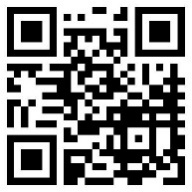 “Attitude is the mind’s paintbrush, it can color any situation!”Hall PassesStudents will be issued their own hall pass each semester.  If students need to leave the room, they must have their own hall pass with them to be signed by the teacher.  If they do not have their hall pass, they will not be allowed to leave the room.